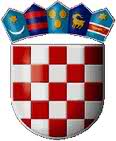    REPUBLIKA HRVATSKA  VARAŽDINSKA ŽUPANIJA       OPĆINA SVETI ILIJA             Općinsko vijećeKLASA: 363-02/18-03/02-05                                                                         URBROJ: 2186/08-18-01Sveti Ilija, 30.01.2018.						       Na temelju članka 2., članka 3., članka 4. stavak 4. i članka 11. Zakona o komunalnom gospodarstvu („Narodne novine“ broj 36/95, 70/97, 128/99, 57/00, 192/00, 59/01, 26/03, 82/04,110/04, 178/04, 38/09, 79/09, 153/09, 49/11, 84/11, 90/11, 144/12, 94/13, 153/13, 147/14 i 36/15), članka 7. stavak 3. Zakona o koncesijama („Narodne novine“ broj 69/17) i članka 30. Statuta Općine Sveti Ilija („Službeni vjesnik Varaždinske županije“, broj 25/13, 48/13 i 11/17), Općinsko vijeće Općine Sveti Ilija na  svojoj 05. sjednici 30.01.2018. donosiOdluku o komunalnim djelatnostima koje se mogu obavljati na temelju koncesijaČlanak 1.Komunalna djelatnost koja će se na području Općine Sveti Ilija obavljati dodjeljivanjem koncesije je:1. Obavljanje dimnjačarskih poslova.Članak 2.Komunalna djelatnost obavljanja dimnjačarskih poslova podrazumijeva obvezu čišćenja i kontrolu dimovodnih objekata i uređaja za loženje.Članak 3.Koncesija za obavljanje dimnjačarskih poslova daje se na vrijeme od 5 (pet) godina. Općinsko vijeće Općine Sveti Ilija utvrđuje da će se pripremne radnje i postupak davanja koncesija provoditi sukladno odredbama Zakona o koncesijama i Zakona o komunalnom gospodarstvu.Članak 4.Ovom Odlukom utvrđuje se da će kriterij za odabir najpovoljnije ponude za dodjelu koncesije biti ekonomski najpovoljnija ponuda uzimajući u obzir:kvalitetu usluge isposobnost ponuditelja za dugoročnu održivost razvoja za vrijeme trajanja koncesije i za kvalitetno ostvarivanje koncesije i drugih kriterija propisanih Zakonom o koncesijama.Članak 5.Odluku o odabiru najpovoljnijeg ponuditelja kojem će se dodijeliti koncesija donosi Općinsko vijeće Općine Sveti Ilija na prijedlog stručnog povjerenstva kojeg imenuje Općinski načelnik Općine Sveti Ilija.Članak 6.Ugovori o koncesiji  za obavljanje komunalne djelatnosti sklopljeni prije stupanja na snagu ove Odluke, ostaju na snazi do isteka ugovornog roka ili do raskida istih.Članak 7.Stupanjem na snagu ove Odluke prestaje važiti Odluka Općinskog vijeća o određivanju komunalnih djelatnosti koje se mogu obavljati na temelju koncesije, te uvjetima i mjerilima za provedbu postupka davanja koncesije na području Općine Sveti Ilija KLASA: 363-05/05-01/01, URBROJ: 2186/08-05-01/01 objavljena u „Službenom vjesniku Varaždinske županije“ broj 17/05.Članak 8.Ova Odluka stupa na snagu osmi dan od objave u „Službenom vjesniku Varaždinske županije“.						Predsjednik Općinskog vijeća						 Zdravko Ostroški, dipl. ing.